"Ama sempre ao teu irmão"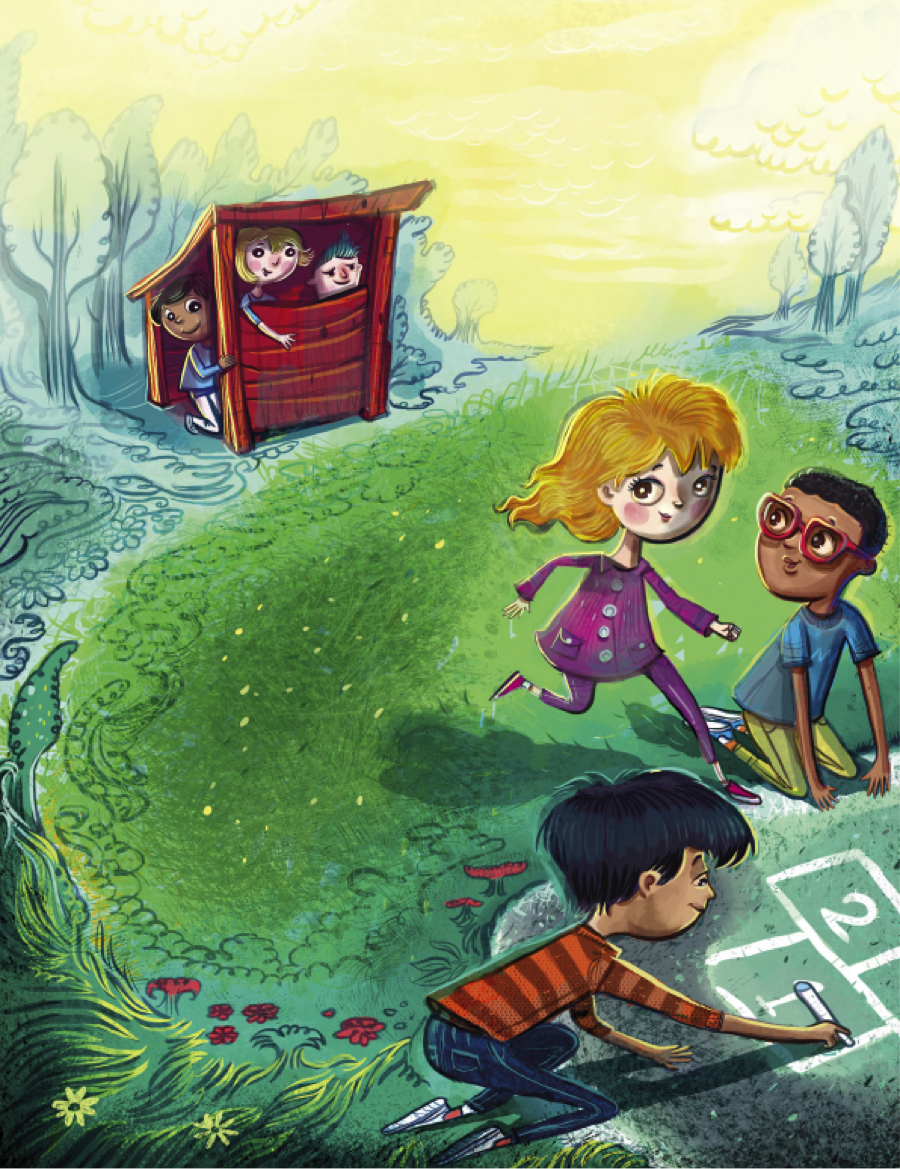 Ensinou JesusCom amor no coração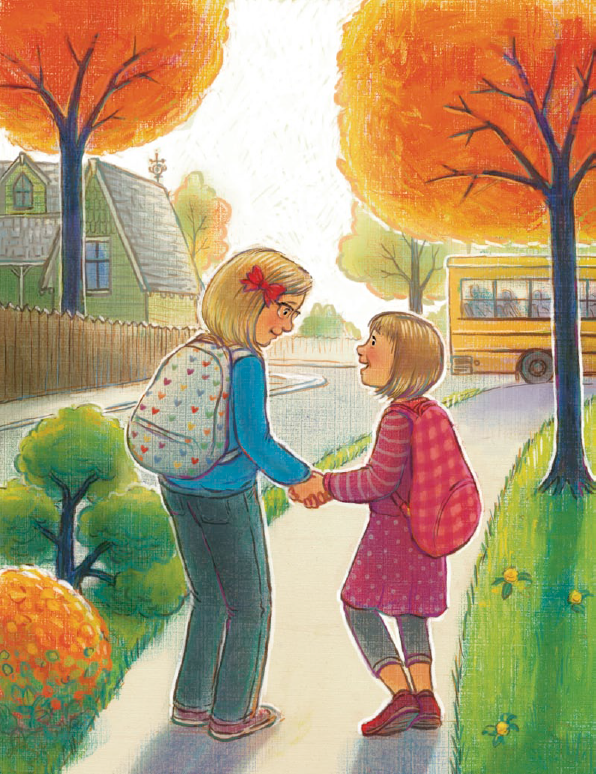 Temos sua luz